SOCI 110: Introduction to Sociology- 3 Credits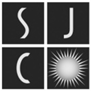 SYLLABUS Fall 2018Course DescriptionSociology is the study of human groups, the social arrangements that people create, the many ways of being human, and the changing world in which we live.  Prerequisites APEN 070+ or ENGL 095; APRD 058+ or RDNG 095Required Text 	Kendall, Diana. (2016).Sociology in our Times – 11th edition.  Stamford, CN: Cengage Learning. Required Technology and SoftwareCanvasChrome, Safari or FirefoxCourse Learning Outcomes  (General)Upon successful completion of the course, the student will be able to…Demonstrate an understanding of the major theories, terminology, principles, processes, and research methods in the field of sociology.Develop field related study and research skills that enhance the ability to gather and synthesize information from multiple sources.Apply important sociological tools and concepts to experiences encountered outside of the classroom. Develop a sense of sociological perspective that gives evidence of an expanded experience of social responsibility. Participation and attendance policyAttendance is mandatory and will be taken daily.  If you are not here, you cannot contribute.  Your overall attendance will figure into your final “participation” grade.  When you are absent, it is your responsibility to keep up on the current assignments and to arrange for getting class, group, and discussion notes from another student. It is also your responsibility to get your absence parent verified by the front office. If you know you will be absent (i.e. sports or extra-curriculars) please get with me prior to your absence to get your work. CLASSROOM POLICIES:As an educator, I like to have an open and democratic classroom. If you need to leave the room to use the restroom, get water or just take a break, this is fine. The one behavior expectation in my classroom is respect: respect me, respect your peers, and most importantly respect yourself. That being said, there are two “rules” that must also be followed:Since we are in this great new building, the respect rule continues to our surroundings. While water and very light snacks (like a granola bar or fruit) are fine, no other foods or drinks are allowed. If you feel you need a coffee “pick me up”, it better have a strong lid!Over the past few years as an educator, I have read more and more studies about the negative side effects of prolonged and/or consistent cell phone use. Even when we are not on our phones, we are often thinking of them. We are tethered to these phones in ways we do not even fully understand. I want students to be able to focus in my classroom, and the science shows, cell phones do not allow for consistent focus. Because of this, cell phones are strictly prohibited in my classroom. All phones need to be put away prior to entering the classroom. If there is an emergency and your parents need to contact you, they should feel free to call the front office (505.324.0352). If you would like to read the various research on this field, I would be happy to provide it. And if you are able to find research that disproves this, please send that my way and we can talk about it! EXAMS AND ASSIGNMENTS:Readings: This class will have weekly readings both from the text and from outside sources (accessed via my website). It is imperative that you complete all readings. Class discussions, reflections and exams will all be impacted by your completion and understanding of the course readings. Class discussions:  much of the learning in this class will take place during class discussion. It is vital that you attend every class in order to take part in these discussions. You will be expected to contribute to these discussions at least once a week. Students will be given weekly discussion grades based on teacher observation. If for whatever reason, you do not believe you will be able to participate in class discussion, please meet with me. Reflections: You will be asked to write your reflections on readings and class discussions at various times during the semester. Sometimes these reflections will be guided, at other times, open-ended.  Your reflections will be completed via Canvas. You will be required to respond to at least one other peer as well. Exams: We will have three tests over the course of the term. An early exam over the fundamentals of sociology, a mid-term exam and a final. The mid-term and final will not be cumulative but will still require understanding of the early-term sociological fundamentals.  In the encouragement for critical thinking, I do not give multiple-choice tests.  Be prepared for short answer reflective questions on tests.There will also be a Final Project that will allow you to study a topic we have covered more in depth or to do your own sociological research. More information will come later. COURSE CALENDARGRADING:LATE- WORK POLICYMy educational philosophy includes the belief that timeliness or adherence to a strict due date 1) does not always lead to a student’s best work and 2) is not a sign of student understanding but rather of student organization. That being said, timeliness and organization are vital skills far beyond my sociology class. Because of these contradicting truths, I have developed a late-work policy that should help students complete tasks in a manner that best allows for their true understanding to shine through but which also holds them responsible for timely work. Late work due to an excused absence: Per the FHS student hand book, 2-days are given per absence. However, all of the assignments as well as accompanying due dates are given for the entire year at the end of this document. If a student is absent on an assignment due date (from a previously given assignment) work will be expected upon their arrival back to school. If a student is absent on an assignment due date because of an extracurricular event, that assignment is still expected to be submitted on that date. If a student is absent multiple days during a unit and their work may be affected, the student just needs to communicate with me and we can identify an alternative due date. Tests and exams- dates for these will be given at the beginning of the term. If the student is going to miss for an extracurricular activity, they will need to take the exam prior to leaving. If they are sick or out for the test, they will be expected to take it the same day they come back. Amnesty period- before each unit test, students will have 2-3 days of in class study time. During these 2-3 days, all work from that unit will be taken for partial credit. Also, any work that has been submitted for the unit, can be revised and resubmitted at this time for more points added to that assignment. Amnesty periods will be noted on the attached term calendar.Final Exam and project: since I have to have my grades submitted to the college on a specific date, the due date for the final exam and final project are non-negotiable and a coupon cannot be used for these. Communication:I can be reached via email for any questions or to submit assignments. Additionally, I will communicate information about the course via first class email. Because of this, it is imperative you check your email daily. Also, course information, lecture notes and course readings (not from the text) can be accessed via my FHS website. I will do my best to respond in a timely manner to all emails. However, I cannot guarantee a reply after 5pm.  Please be respectful of my time, as I will be respectful of yours. ACADEMIC HONESTY RULES: San Juan College expects all students to adhere to the Academic Honesty Rules as posted on our website, http://www.sanjuancollege.edu/AcademicHonesty.  These are the official guidelines for all classes at San Juan College.ACCOMMODATIONS STATEMENT: “Students who need accommodations (i.e., note taker, interpreter, special seating) need to provide accommodation notices to the instructor.  Students can contact the Students with Disabilities on Campus (SDOC) Coordinator in the Counseling Center, located in the Clock Tower Building, to make arrangements and provide documentation in accordance with the Americans with Disabilities Act of 1990.”  For more information call 566-3271.College PoliciesThe following information also applies to your work in this class. Academic Accommodations—American with Disabilities Act (ADA)If you believe you need academic accommodations due to physical or learning disabilities, you are encouraged to inform me as soon as possible.  If you have special needs for campus emergency situations, please inform me immediately.  You can also contact the college’s disability advisor in the Advising/Counseling Center at 566-3271 or disabilityservices@sanjuancollege.edu/ .  The advisor can work with you in verifying your disabilities and developing accommodation strategies. More information is available at https://www.sanjuancollege.edu/student-services/departments/advising-and-counseling-center/disability-services/. The Family Educational Rights and Privacy Act (FERPA)Your personal information and grade are confidential.  Aside from routine reporting to the college required for this course, I will not share such information with anyone unless I have your permission. Academic Honesty RulesSan Juan College expects all students to adhere to the Academic Honesty Rules as posted online: <http://www.sanjuancollege.edu/AcademicHonesty>.  These are the official guidelines for all classes at San Juan College (July 2006).Student Conduct StatementCollege is preparation for professional opportunities, and professional conduct is expected in courses, including online classes, as well as any written communications, and interactions with members of the college community.  As part of our learning community, students are expected to interact and communicate in a mature, respectful, thoughtful, and supportive manner.  Students who demonstrate disrespectful, hostile, belittling, bullying or other disruptive behavior will be subject to potential consequences and possible dismissal from the college.  The college will take appropriate action when students demonstrate threatening behavior (to others or self).  Students should refer to the Code of Conduct in the Student Handbook for additional information.Drop for Non-Attendance and/or Non-Participation  Class Attendance and Participation Expectation: Face-to-Face – Students are expected to attend and participate in class regularly.  Any student missing more than 10% of consecutive class time, (For example, in a regular 15-week class that meets twice a week, this equates to the student missing 3 consecutive classes) without consultation with the instructor may be considered as having abandoned the course.On-line – Students are expected to participate regularly and submit all course assignments, based on the course guide definition.  A student who does not submit any assignments during a consecutive 10% of the course (1.5 weeks of a 15-week semester) without consulting the instructor, may be considered as having abandoned the course.  Logging in does not meet the attendance standard.Competency-Based Education Classes – Students are expected to have regular and substantive interactions with their instructor and to actively work on course content.  A student who has not submitted coursework, nor had substantive interactions with the instructor over a consecutive 10% of the term, without the instructor’s prior approval, will be considered to have abandoned the competency progression.  Last date of attendance will be recorded as the last date that coursework was submitted or that the student met with the instructor.  For on-line learners, logging in does not meet the attendance standard.Failure to Meet Class Participation Expectation:Students who fail to meet participation expectations will have their last date of attendance recorded.  This date will be used to recalculate any financial aid received/veteran’s benefits received, and the student may be required to repay the institution/government.  If the student does not drop the course, an ‘X’ grade will be recorded.  An ‘X’ grade impacts the grade point average the same as an ‘F’.Grading PoliciesIncomplete: Incomplete Grade Assignment (http://catalog.sanjuancollege.edu/content.php?catoid=6&navoid=264#Grades) The grade of I (Incomplete) is given for passing work that could not be completed during the semester because of circumstances beyond the student’s control. Ordinarily, the assignment of an I is given by the course instructor at the time final grades are due. In no case is an I grade to be used to avoid assignment of D or F grades for marginal or failing work or to require a student to enroll in the class the next semester because work was not completed on time. Circumstances warranting the issuance of an I grade must be beyond the student’s control and must be documented on the appropriate form prior to approval.I grades can be removed only during the subsequent 16 weeks from the end of term, or within the time limit set by the instructor. Removal of an I is accomplished by completing the work in a manner acceptable to the instructor. Re-enrollment in the course under the repeat option does not remove the prior grade of I. Students should not re-enroll for the course. An I not made up within 16 weeks or within the time limit set by the instructor will change to an F grade thereafter and cannot be changed by work completion.Grade Appeals: The policy for grade appeals is in the Academic Catalog. (http://catalog.sanjuancollege.edu/content.php?catoid=6&navoid=264#Grades)Student HandbookThe Student Handbook provides information on Student support, student organizations, and San Juan College policies.https://www.sanjuancollege.edu/documents/student-services/student-policies/Student_Handbook.pdf Student Services and SupportThe Student Support webpage provides information on counseling, tutoring, technical support, and many other support services available to San Juan College students.  https://www.sanjuancollege.edu/student-support/ Academic SupportAcademic Support webpage provides information on academic advising, the library, Testing Center, and the honors program. https://www.sanjuancollege.edu/academic-support/ CATALOG DESCRIPTION:CATALOG DESCRIPTION:CATALOG DESCRIPTION:The study of human groups, the social arrangements that people create, the many ways of being human, and the changing world in which we live.  The study of human groups, the social arrangements that people create, the many ways of being human, and the changing world in which we live.  The study of human groups, the social arrangements that people create, the many ways of being human, and the changing world in which we live.  Instructor:Jessica Carlisle, MAEmail and Website:jcarlisle@fms.k12.nm.ushttp://fhs.fms.k12.nm.us/Teachers/JCarlisle/DatesInstructionCanvas post for unit due14-AugFHS Handbook and verify SJC placement15-AugCourse introduction; handout syllabus and course materials8/16 to 8/18Sociological Imagination (outside readings andbeginning of chapter 1)Canvas post #1 due by 8/21. Response to one peer due by 8/258/21 to 8/25Sociological Perspectives (end ch 1)Canvas post #2 due by 8/23. Response to one peer due by 9/18/23 to 9/1Review Sociological Perspectives and Culture (ch 3)Canvas post #3 due by 9/5. Response to one peer due by 9/84-SepNo School LABOR DAY9/11 to 9/15Socialization: United States and Global (CH 4)Canvas post #4 due by 9/18. Response to one peer due by 9/229/18 to 9/22Social structure and interaction in everyday life (ch 5)Canvas post #5 due by 9/25 Response to one peer due by 9/299/25 to 9/29Groups and Organizations (ch6)Canvas post #6 due by 10/2. Response to one peer due by 10/510/2 to 10/4TEST REVIEW Amnesty period….all work due by 10/6 for partial credit5-OctTEST ONE: can finish on 11/6 if need be10/9 to 10/13Deviance and Crime (ch 7)Canvas post #7 due by 10/16. Response to one peer due by 10/2010/16 to 10/19Families and Intimate Relationships (ch 15)Canvas post #8 due by 10/23. Response to one peer due by 10/2720-OctNO SCHOOL PD DAY10/23 to 10/27Education (ch 16)Canvas post #9 due by 10/30. Response to one peer due by 11/310/30 to 11/2Religion (ch 17)Canvas post #10 due by 11/6. Response to one peer due by 11/103-NovNO SCHOOL PT CONFERENCES11/6 to 11/8Review FOR TEST TWOAmnesty period….all work due by 11/10 for partial credit9-NovTEST TWO (CAN FINISH ON 11/10 IF NEED BE)11/13 to 11/16Class and Stratification in the United States (ch 8)Canvas post #11 due by 11/20. Response to one peer due by 11/2417-NovReview end of term project11/20 to 11/24THANKSGIVING BREAK11/27 to 12/1Race and Ethnicity (ch 10)Canvas post #12 due by 12/4. Response to one peer due by 12/812/4 to 12/8Sex, gender and sexuality (ch 11)Canvas post #13 due by 12/11. No response to peer is needed. 8-DecTAKE HOME TEST #3 SENT HOME and due by end of day 12/1112/11 to 12/14FINAL EXAM WEEKAmnesty period….all work due by 12/13 for partial credit12-DecFinal Project due14-DecGrades due to SJC by 3pmCategoryWeightDiscussion Participation5%Canvas Reflections/posts15%Exam 115%Exam 2Exam 315%15%Final 15%Final Project 20%